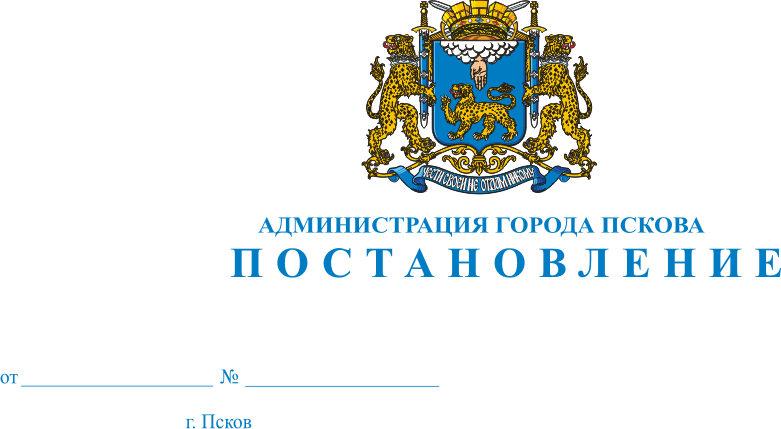 О внесении изменений в Постановление Администрации города Пскова от 20.12.2011 № 3216 «Об утверждении долгосрочной целевой программы «Совершенствование защиты населения и территории муниципального образования «Город Псков» от чрезвычайных ситуаций природного и техногенного характера, обеспечение пожарной безопасности и безопасности людей на водных объектах  города Пскова на 2012-2014 годы» В целях оптимизации финансовых расходов на реализацию мероприятий по защите населения и территории города Пскова от чрезвычайных ситуаций, обеспечению пожарной безопасности и безопасности людей на водных объектах в соответствии со статьей 179 Бюджетного кодекса Российской Федерации, статьей 62 Положения о бюджетном процессе в муниципальном образовании «Город Псков», утвержденного Решением Псковской городской Думы от 27.02.2013 № 432, руководствуясь статьями 32 и 34 Устава муниципального образования «Город Псков», Администрация города ПсковаПОСТАНОВЛЯЕТ:1. Внести в Приложение к долгосрочной целевой программе «Совершенствование защиты населения и территории муниципального образования «Город Псков» от чрезвычайных ситуаций природного и техногенного характера, обеспечение пожарной безопасности и безопасности людей на водных объектах  города Пскова на 2012-2014 годы», утвержденной Постановлением Администрации города Пскова от 20.12.2011 № 3216 следующие изменения:1) в разделе III «Обеспечение пожарной  безопасности в муниципальных учреждениях города Пскова»:а) строку 1.2 изложить в следующей редакции:«      »;б) строку 1.5 изложить в следующей редакции:«      »;в) строки 1.8-1.10 изложить в следующей редакции:«».2. Настоящее Постановление вступает в силу с момента официального опубликования.3. Опубликовать настоящее Постановление в газете «Псковские Новости» и разместить на официальном сайте муниципального образования «Город Псков» в сети Интернет.4.  Контроль за исполнением настоящего Постановления возложить на заместителя Главы Администрации города Пскова Волкова В.Н.Глава Администрации города Пскова	                                                                      И.В. Калашников1.2.Испытания качества огнезащитной обработки деревянных конструкций чердачных помещений:Бюджет города Пскова-189,950,0239,91.2.Испытания качества огнезащитной обработки деревянных конструкций чердачных помещений:Внебюджетные средства-3,04,07,01.2.1.МБОУ «СОШ №1», МБОУ «Лицей №4», МБОУ «СОШ № 5», МБОУ «СОШ №11», МБОУ «СОШ № 13», МБОУ «СОШ №17», МБОУ «СОШ №18»,МАОУ «СОШ № 47», МБОУ ДОД «Патриот», МБОУ «Псковская школа-интернат», МБДОУ «Д/с №14», МБДОУ «Д/с №16», МБДОУ «Д/с №21», МБДОУ «Д/с №43», МАДОУ «Д/с №45»Бюджет города Пскова-189,9-189,91.2.1.МБОУ «СОШ №1», МБОУ «Лицей №4», МБОУ «СОШ № 5», МБОУ «СОШ №11», МБОУ «СОШ № 13», МБОУ «СОШ №17», МБОУ «СОШ №18»,МАОУ «СОШ № 47», МБОУ ДОД «Патриот», МБОУ «Псковская школа-интернат», МБДОУ «Д/с №14», МБДОУ «Д/с №16», МБДОУ «Д/с №21», МБДОУ «Д/с №43», МАДОУ «Д/с №45»Внебюджетные средства-3,0-3,01.2.2.МБОУ «СОШ № 5», МБОУ «СОШ № 13»,МАОУ «СОШ № 47»Бюджет города Пскова--50,050,01.2.2.МБОУ «СОШ № 5», МБОУ «СОШ № 13»,МАОУ «СОШ № 47»Внебюджетные средства--4,04,01.5.Огнезащитная обработка деревянных конструкций чердачных помещенийБюджет города Пскова-710,45260,2970,651.5.Огнезащитная обработка деревянных конструкций чердачных помещенийВнебюджетные средства-34,028,062,01.5.1.МБОУ «СОШ № 1», МБОУ «СОШ № 2», МБОУ «СОШ №9», МБОУ «СОШ №11», МБОУ «СОШ №12»,  МБОУ «СОШ №13», МБОУ  «СОШ № 18», МБОУ «ПТЛ»,  МБОУ «ППК»,  МАОУ «СОШ № 47», МБОУ «Псковская ОШ-интернат», МБОУ ДОД «Эколог», МБОУ ДОД «Патриот», МБОУ ДОД «ДДТ», МБДОУ «Д/сад «ЦРР № 7», МБОУ ДОД «Д/с №8»,  МБОУ ДОД «Д/с №12»,  МБДОУ «Д/сад № 13», МБДОУ «Д/с № 14»,  МБДОУ «Д/сад № 15», МБДОУ «Д/с №19»,  МБДОУ «Д/сад № 21», МБДОУ «Д/с №29», МБДОУ «Д/с №30», МБДОУ «Д/с  №51»  Бюджет города Пскова-710,45-710,451.5.1.МБОУ «СОШ № 1», МБОУ «СОШ № 2», МБОУ «СОШ №9», МБОУ «СОШ №11», МБОУ «СОШ №12»,  МБОУ «СОШ №13», МБОУ  «СОШ № 18», МБОУ «ПТЛ»,  МБОУ «ППК»,  МАОУ «СОШ № 47», МБОУ «Псковская ОШ-интернат», МБОУ ДОД «Эколог», МБОУ ДОД «Патриот», МБОУ ДОД «ДДТ», МБДОУ «Д/сад «ЦРР № 7», МБОУ ДОД «Д/с №8»,  МБОУ ДОД «Д/с №12»,  МБДОУ «Д/сад № 13», МБДОУ «Д/с № 14»,  МБДОУ «Д/сад № 15», МБДОУ «Д/с №19»,  МБДОУ «Д/сад № 21», МБДОУ «Д/с №29», МБДОУ «Д/с №30», МБДОУ «Д/с  №51»  Внебюджетные средства-34,0-34,01.5.2.МБОУ «СОШ № 16»,  МБОУ «Псковская ОШ-интернат», МБДОУ «Д/сад «ЦРР № 7»,  МБДОУ «Д/сад № 13»,  МБДОУ «Д/сад № 14»,  МБДОУ «Д/сад № 15»,Бюджет города Пскова--260,2260,21.5.2.МБОУ «СОШ № 16»,  МБОУ «Псковская ОШ-интернат», МБДОУ «Д/сад «ЦРР № 7»,  МБДОУ «Д/сад № 13»,  МБДОУ «Д/сад № 14»,  МБДОУ «Д/сад № 15»,Внебюджетные средства--28,028,01.8.Техническое обслуживание и ремонт автоматической пожарной сигнализации и систем оповещения о пожареБюджет города Пскова-2229,77736,02965,771.8.Техническое обслуживание и ремонт автоматической пожарной сигнализации и систем оповещения о пожареВнебюджетные средства-75,082,0157,01.8.1.МБОУ «СОШ № 1», МБОУ «СОШ № 2»,  МБОУ «СОШ №3», «МБОУ «СОШ №5», МБОУ «МПЛ № 8»,  МБОУ «СОШ №9», МАОУ «Лицей № 10», МБОУ «СОШ №11», МБОУ «СОШ №12»,МБОУ «СОШ № 13», МБОУ «СОШ №17», МБОУ «СОШ №18», МБОУ «СОШ №16», МАОУ «Гуманитарный лицей»,   МБОУ «Многопрофильный лицей №4», МБОУ «Лицей «Развитие», МБОУ «Лицей №20», МБОУ «СЭЛ №21», МБОУ «СОШ № 23», МБОУ «СОШ №24»,  МБОУ «ЦО «ППК»,  МБОУ «ПТЛ»,  МБОУ «ПЛГ», МБОУ «ПТПЛ», МАОУ «СОШ № 47»,  МБОУ «Вечерняя СОШ № 1»,  МБОУ «Школа-интернат», МБОУ ДОД «детско-юношеский клуб ФП «Юность», МБОУ ДОД «ДЦ «Надежда», МБОУ ДОД «Центр ДЮТ и Э», МБОУ ДОД «Патриот», МБОУ «Подросток»,МБОУ ДОД «Эколог»,  МБОУ ДОД «ДДТ», МБОУ «ППРиК», МБОУ «Школа-сад №38», МАДОУ «Д/сад №1», МБДОУ «Д/сад №2», МБДОУ «Д/сад №3», МБДОУ «Д/сад №4», МБДОУ «Д/сад № 5», МБДОУ «Д/сад №6», МБДОУ «Д/сад №7», МБДОУ «Д/сад №8», МБДОУ «Д/сад №9», МБДОУ «Д/сад №10», МБДОУ «Д/сад №11», МБДОУ «Д/сад №12», МБДОУ «Д/сад № 13», МБДОУ «Д/сад №14», МБДОУ «Д/сад №15», МБДОУ «Д/сад №16», МБДОУ «Д/сад №17», МБДОУ «Д/сад № 18», МБДОУ «Д/сад №19», МБДОУ «Д/сад № 20», МБДОУ «Д/сад №21», МБДОУ «Д/сад №23», МБДОУ «Д/сад № 24», МБДОУ «Д/сад № 25», МБДОУ «Д/сад №26», МБДОУ «Д/сад №27», МБДОУ «Д/сад №28», МБДОУ «Д/сад №29», МБДОУ «Д/сад №30», МБДОУ «Д/сад №31», МБДОУ «Д/сад № 32»,  МБДОУ «Д/сад № 33», МБДОУ «Д/сад №34», МБДОУ «Д/сад № 35»,  МБДОУ «Д/сад № 37», МБДОУ «Д/сад №39»,   МБДОУ «Д/сад № 40»,  МБДОУ «Д/сад № 41»,  МБДОУ «Д/сад №42», МБДОУ «Д/сад №43», МБДОУ «Д/сад №47», МБДОУ «Д/сад №48», МБДОУ «Д/сад №49», МАДОУ «Д/сад № 45»,  МБДОУ «Д/сад № 50»,  МБДОУ «Д/сад № 51», МБДОУ «Д/сад №52», МБДОУ «Д/сад №53», МБДОУ «Д/сад №54»Бюджет города Пскова-2229,77-2229,771.8.1.МБОУ «СОШ № 1», МБОУ «СОШ № 2»,  МБОУ «СОШ №3», «МБОУ «СОШ №5», МБОУ «МПЛ № 8»,  МБОУ «СОШ №9», МАОУ «Лицей № 10», МБОУ «СОШ №11», МБОУ «СОШ №12»,МБОУ «СОШ № 13», МБОУ «СОШ №17», МБОУ «СОШ №18», МБОУ «СОШ №16», МАОУ «Гуманитарный лицей»,   МБОУ «Многопрофильный лицей №4», МБОУ «Лицей «Развитие», МБОУ «Лицей №20», МБОУ «СЭЛ №21», МБОУ «СОШ № 23», МБОУ «СОШ №24»,  МБОУ «ЦО «ППК»,  МБОУ «ПТЛ»,  МБОУ «ПЛГ», МБОУ «ПТПЛ», МАОУ «СОШ № 47»,  МБОУ «Вечерняя СОШ № 1»,  МБОУ «Школа-интернат», МБОУ ДОД «детско-юношеский клуб ФП «Юность», МБОУ ДОД «ДЦ «Надежда», МБОУ ДОД «Центр ДЮТ и Э», МБОУ ДОД «Патриот», МБОУ «Подросток»,МБОУ ДОД «Эколог»,  МБОУ ДОД «ДДТ», МБОУ «ППРиК», МБОУ «Школа-сад №38», МАДОУ «Д/сад №1», МБДОУ «Д/сад №2», МБДОУ «Д/сад №3», МБДОУ «Д/сад №4», МБДОУ «Д/сад № 5», МБДОУ «Д/сад №6», МБДОУ «Д/сад №7», МБДОУ «Д/сад №8», МБДОУ «Д/сад №9», МБДОУ «Д/сад №10», МБДОУ «Д/сад №11», МБДОУ «Д/сад №12», МБДОУ «Д/сад № 13», МБДОУ «Д/сад №14», МБДОУ «Д/сад №15», МБДОУ «Д/сад №16», МБДОУ «Д/сад №17», МБДОУ «Д/сад № 18», МБДОУ «Д/сад №19», МБДОУ «Д/сад № 20», МБДОУ «Д/сад №21», МБДОУ «Д/сад №23», МБДОУ «Д/сад № 24», МБДОУ «Д/сад № 25», МБДОУ «Д/сад №26», МБДОУ «Д/сад №27», МБДОУ «Д/сад №28», МБДОУ «Д/сад №29», МБДОУ «Д/сад №30», МБДОУ «Д/сад №31», МБДОУ «Д/сад № 32»,  МБДОУ «Д/сад № 33», МБДОУ «Д/сад №34», МБДОУ «Д/сад № 35»,  МБДОУ «Д/сад № 37», МБДОУ «Д/сад №39»,   МБДОУ «Д/сад № 40»,  МБДОУ «Д/сад № 41»,  МБДОУ «Д/сад №42», МБДОУ «Д/сад №43», МБДОУ «Д/сад №47», МБДОУ «Д/сад №48», МБДОУ «Д/сад №49», МАДОУ «Д/сад № 45»,  МБДОУ «Д/сад № 50»,  МБДОУ «Д/сад № 51», МБДОУ «Д/сад №52», МБДОУ «Д/сад №53», МБДОУ «Д/сад №54»Внебюджетные средства-75,0-75,01.8.2.МБОУ «СОШ № 1», МБОУ «СОШ № 2»,  МБОУ «МПЛ № 8»,  МАОУ «СОШ № 10», МБОУ «СОШ № 13»,  МАОУ «Гуманитарный лицей»,  МБОУ «СОШ № 23»,  МБОУ «ЦО «ППК»,  МБОУ «ПТЛ»,  МАОУ «СОШ № 47»,  МБОУ «Вечерняя СОШ № 1»,  МБОУ ДОД «детско-юношеский клуб ФП «Юность», МБОУ ДОД «ДЦ «Надежда», МБОУ ДОД «Центр ДЮТ и Э», МБОУ ДОД «ЦВР «Патриот», МБДОУ «Д/сад № 5», МБДОУ «Д/сад № 13», МБДОУ «Д/сад № 18», МБДОУ «Д/сад № 20», МБДОУ «Д/сад № 24», МБДОУ «Д/сад № 25», МБДОУ «Д/сад № 30», МБДОУ «Д/сад № 32»,  МБДОУ «Д/сад № 33», МБДОУ «Д/сад № 35»,  МБДОУ «Д/сад № 37»,  МБДОУ «Д/сад № 40»,  МБДОУ «Д/сад № 41»,  МАДОУ «Д/сад № 45»,  МБДОУ «Д/сад № 50»,  МБДОУ «Д/сад № 51»Бюджет города Пскова--736,0736,01.8.2.МБОУ «СОШ № 1», МБОУ «СОШ № 2»,  МБОУ «МПЛ № 8»,  МАОУ «СОШ № 10», МБОУ «СОШ № 13»,  МАОУ «Гуманитарный лицей»,  МБОУ «СОШ № 23»,  МБОУ «ЦО «ППК»,  МБОУ «ПТЛ»,  МАОУ «СОШ № 47»,  МБОУ «Вечерняя СОШ № 1»,  МБОУ ДОД «детско-юношеский клуб ФП «Юность», МБОУ ДОД «ДЦ «Надежда», МБОУ ДОД «Центр ДЮТ и Э», МБОУ ДОД «ЦВР «Патриот», МБДОУ «Д/сад № 5», МБДОУ «Д/сад № 13», МБДОУ «Д/сад № 18», МБДОУ «Д/сад № 20», МБДОУ «Д/сад № 24», МБДОУ «Д/сад № 25», МБДОУ «Д/сад № 30», МБДОУ «Д/сад № 32»,  МБДОУ «Д/сад № 33», МБДОУ «Д/сад № 35»,  МБДОУ «Д/сад № 37»,  МБДОУ «Д/сад № 40»,  МБДОУ «Д/сад № 41»,  МАДОУ «Д/сад № 45»,  МБДОУ «Д/сад № 50»,  МБДОУ «Д/сад № 51»Внебюджетные средства--82,082,01.9.Замена дверей эвакуационных выходовБюджет города Пскова-1255,952906,04161,951.9.Замена дверей эвакуационных выходовВнебюджетные средства-137,0185,0322,01.9.1.МБОУ «СОШ № 2»,  МБОУ «СОШ №5», МБОУ «МПЛ № 8»,  МБОУ «СОШ №12», МБОУ «СОШ №16», МБОУ «СОШ №17», МБОУ «СОШ №18», МБОУ «СОШ №23», МБОУ «Лицей «Развитие»,  МАОУ «Гуманитарный лицей», МБОУ «Лицей №20», МБОУ «ПТПЛ», МБОУ «ВСШ», МБОУ «ППК», МБОУ «ПТЛ», МБОУ «СЭЛ №21»,  МБОУ «Школа-интернат», МБОУ ДОД «ЭБЦ», МАОУ «СОШ № 47», МБОУ «Вечерняя СОШ № 1»,  МБДОУ «Д/сад №3»,МБДОУ «Д/сад № 13», МБДОУ «Д/сад № 20»МБДОУ «Д/сад № 23», МБДОУ «Д/сад №25», МБДОУ «Д/сад № 33», МБДОУ «Д/сад №43»Бюджет города Пскова-1255,951234,02489,951.9.1.МБОУ «СОШ № 2»,  МБОУ «СОШ №5», МБОУ «МПЛ № 8»,  МБОУ «СОШ №12», МБОУ «СОШ №16», МБОУ «СОШ №17», МБОУ «СОШ №18», МБОУ «СОШ №23», МБОУ «Лицей «Развитие»,  МАОУ «Гуманитарный лицей», МБОУ «Лицей №20», МБОУ «ПТПЛ», МБОУ «ВСШ», МБОУ «ППК», МБОУ «ПТЛ», МБОУ «СЭЛ №21»,  МБОУ «Школа-интернат», МБОУ ДОД «ЭБЦ», МАОУ «СОШ № 47», МБОУ «Вечерняя СОШ № 1»,  МБДОУ «Д/сад №3»,МБДОУ «Д/сад № 13», МБДОУ «Д/сад № 20»МБДОУ «Д/сад № 23», МБДОУ «Д/сад №25», МБДОУ «Д/сад № 33», МБДОУ «Д/сад №43»Внебюджетные средства-137,0-137,01.9.2.МБОУ «СОШ № 2»,  МБОУ «МПЛ № 8»,  МБОУ «СОШ № 9»,  МАОУ «Гуманитарный лицей», МАОУ «СОШ № 47»,  МБДОУ «Д/сад № 5», МБДОУ «Д/сад № 20» Бюджет города Пскова--1672,01672,01.9.2.МБОУ «СОШ № 2»,  МБОУ «МПЛ № 8»,  МБОУ «СОШ № 9»,  МАОУ «Гуманитарный лицей», МАОУ «СОШ № 47»,  МБДОУ «Д/сад № 5», МБДОУ «Д/сад № 20» Внебюджетные средства--185,0185,01.10Текущий ремонт эвакуационных путей,  помещенийБюджет города Пскова-1074,402167,53241,91.10Текущий ремонт эвакуационных путей,  помещенийВнебюджетные средства-151,090,0241,01.10.1.МБОУ «СОШ № 1»,  МБОУ «СОШ № 2»,  МБОУ «МПЛ № 8»,  МБОУ «СОШ № 11»,  МБОУ «СОШ № 13»,  МБОУ «СОШ № 16»,  МБОУ «СОШ № 17»,  МБОУ «ПТПЛ», МБОУ «ЦО «ППК»,  МБОУ «Псковская ОШ- интернат»,  МБОУ «Лицей «Развития», МБОУ «ПТЛ», МБОУ ДОД «Патриот», МБДОУ «Д/сад №3», МБОУ «Д/сад № 10»,  МБДОУ «Д/сад № 13», МБДОУ «Д/сад № 14», МБДОУ «Д/сад № 20», МБДОУ «Д/сад № 23», МБДОУ «Д/сад № 24», МБДОУ «Д/сад № 25», МБДОУ «Д/сад № 33», МБДОУ «Д/сад № 41»Бюджет города Пскова-1074,401360,02434,401.10.1.МБОУ «СОШ № 1»,  МБОУ «СОШ № 2»,  МБОУ «МПЛ № 8»,  МБОУ «СОШ № 11»,  МБОУ «СОШ № 13»,  МБОУ «СОШ № 16»,  МБОУ «СОШ № 17»,  МБОУ «ПТПЛ», МБОУ «ЦО «ППК»,  МБОУ «Псковская ОШ- интернат»,  МБОУ «Лицей «Развития», МБОУ «ПТЛ», МБОУ ДОД «Патриот», МБДОУ «Д/сад №3», МБОУ «Д/сад № 10»,  МБДОУ «Д/сад № 13», МБДОУ «Д/сад № 14», МБДОУ «Д/сад № 20», МБДОУ «Д/сад № 23», МБДОУ «Д/сад № 24», МБДОУ «Д/сад № 25», МБДОУ «Д/сад № 33», МБДОУ «Д/сад № 41»Внебюджетные средства-151,0-151,01.10.2.МБОУ «СОШ № 2»,  МБОУ «СОШ № 13»,  МБОУ «СОШ № 16»,  МБОУ «ЦО «ППК»,  МБОУ «Псковская ОШ- интернат»,  МБДОУ «Д/сад № 13», МБДОУ «Д/сад № 23», МБДОУ «Д/сад № 24», МБДОУ «Д/сад № 25»Бюджет города Пскова--807,5807,51.10.2.МБОУ «СОШ № 2»,  МБОУ «СОШ № 13»,  МБОУ «СОШ № 16»,  МБОУ «ЦО «ППК»,  МБОУ «Псковская ОШ- интернат»,  МБДОУ «Д/сад № 13», МБДОУ «Д/сад № 23», МБДОУ «Д/сад № 24», МБДОУ «Д/сад № 25»Внебюджетные средства--90,090,0»;г) строку 1.12  изложить в следующей редакции»: «»;г) строку 1.12  изложить в следующей редакции»: «»;г) строку 1.12  изложить в следующей редакции»: «»;г) строку 1.12  изложить в следующей редакции»: «»;г) строку 1.12  изложить в следующей редакции»: «»;г) строку 1.12  изложить в следующей редакции»: «»;г) строку 1.12  изложить в следующей редакции»: «»;г) строку 1.12  изложить в следующей редакции»: «»;г) строку 1.12  изложить в следующей редакции»: «1.12Текущий ремонт внутренних электрических сетей Бюджет города Пскова-472,814298,014770,81.12Текущий ремонт внутренних электрических сетей Внебюджетные средства-518,01070,01588,01.12.1.МБОУ «СОШ № 2»,  МБОУ «СОШ № 9»,  МАОУ «Гуманитарный лицей», МБОУ «СОШ № 16»,  МБОУ «СОШ № 23»,  МАОУ «СОШ № 47»,  МБОУ «Вечерняя СОШ № 1»,  МБОУ ДОД «ЦВР «Патриот», МБДОУ «Д/сад № 4», МБДОУ «Д/сад № 5», МБДОУ «Д/сад № 23», МБДОУ «Д/сад № 37»Бюджет города Пскова-472,84660,05132,81.12.1.МБОУ «СОШ № 2»,  МБОУ «СОШ № 9»,  МАОУ «Гуманитарный лицей», МБОУ «СОШ № 16»,  МБОУ «СОШ № 23»,  МАОУ «СОШ № 47»,  МБОУ «Вечерняя СОШ № 1»,  МБОУ ДОД «ЦВР «Патриот», МБДОУ «Д/сад № 4», МБДОУ «Д/сад № 5», МБДОУ «Д/сад № 23», МБДОУ «Д/сад № 37»Внебюджетные средства-518,0-518,01.12.2.МБОУ «СОШ № 2»,  МБОУ «МПЛ № 8»,  МБОУ «СОШ № 9»,  МАОУ «Гуманитарный лицей», МБОУ «СОШ № 16»,  МАОУ «СОШ № 47»  Бюджет города Пскова--9638,09638,01.12.2.МБОУ «СОШ № 2»,  МБОУ «МПЛ № 8»,  МБОУ «СОШ № 9»,  МАОУ «Гуманитарный лицей», МБОУ «СОШ № 16»,  МАОУ «СОШ № 47»  Внебюджетные средства--1070,01070,0